Wersja 4.16SUmożliwiono przewijanie Karty umowy poprzez dodanie „suwaka” po prawej stronie okna. Wprowadzona modyfikacja ułatwi przeglądanie umowy na ekranach typu „widescreen” (duża szerokość w stosunku do wysokości) . Uściślono ponadto dane oraz dodano dwa nowe pola:Status zatrudnienia, Stan cywilny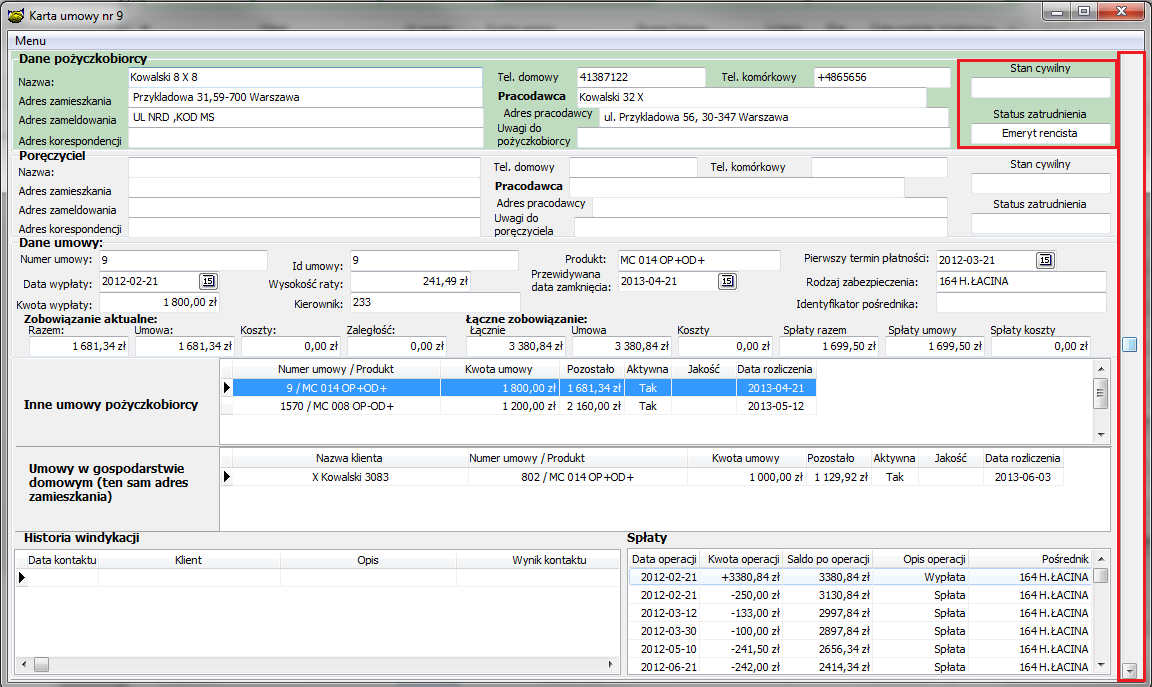 Dodano wiek poręczyciela w hurtowni danych. Zaznaczając opcję Dane poręczycieli lub Dane poręczycieli 2 w zakładce Umowa  uzyskamy prócz Imienia, nazwiska, adresu, telefonu dodatkowo wiek poręczyciela.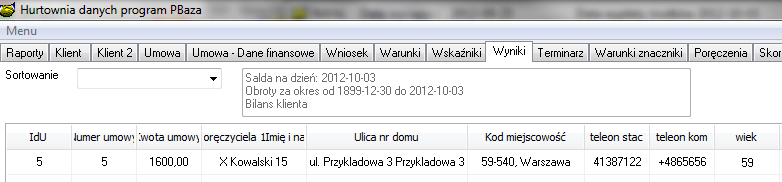 Dołączono 7 nowych znaczników dla umów. Można je podejrzeć w menu BazaSłownikiZnaczniki-definicje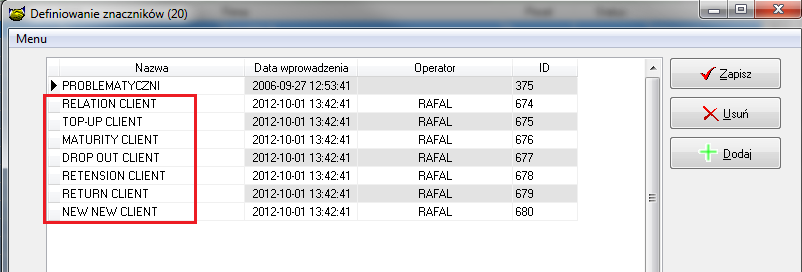 	Znaczenie podanych znaczników:RELATION CLIENT - wszyscy klienci którzy nie mają spłaconych 50 % kapitałów, jak również ci dopiero wypłaceni,TOP-UP CLIENT – umowy ze spłatą powyżej 50 % kapitału  przed 90 dniem do spłaty pożyczki,MATURITY CLIENT - spłata 50% kapitału, pomiędzy 90 a 30 dni do daty spłaty pożyczki,DROP OUT CLIENT – spłata  50% kapitału ; +/-30 dni do/od ustalonej daty spłaty pożyczki,RETENSION CLIENT - od 30 do 180 dnia od daty spłaty pożyczki,RETURN CLIENT - od 181 do1080 dnia od daty spłaty pożyczki,NEW NEW CLIENT - powyżej 1080 dnia od spłaty pożyczki,Oznaczenie umów ww znacznikami odbywa się podczas zamknięcia dnia (przetwarzania).Należy wcześnie włączyć w konfiguracji przeliczanie tych znaczników.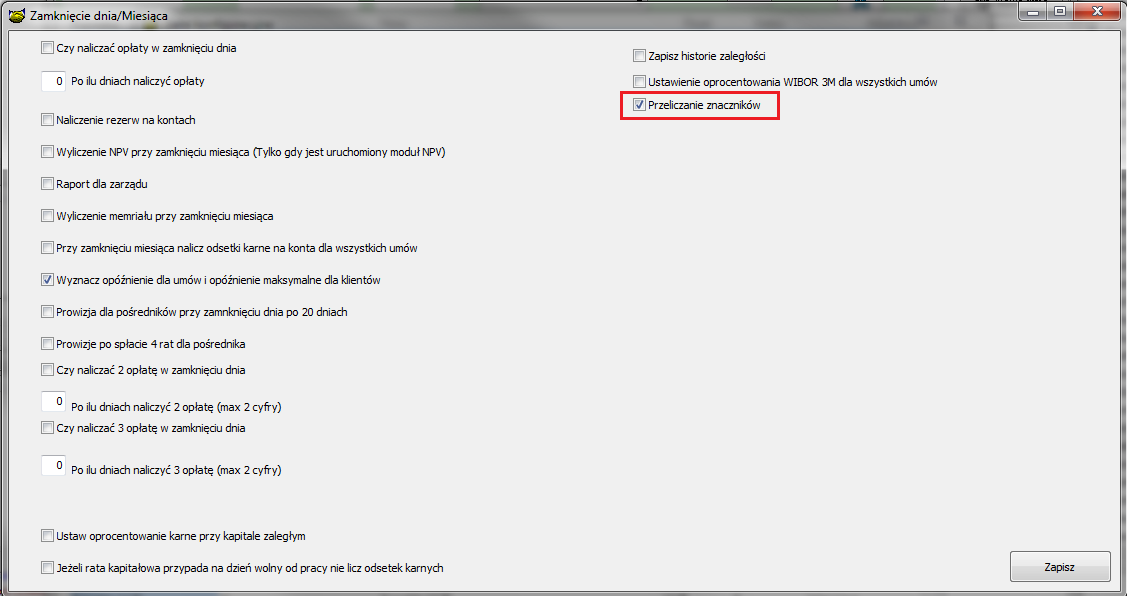 Teraz za każdym razem zamknięcia dnia/miesiąca dokona się aktualizacja(przeliczenie) oznaczeń opisanych znaczników do klientów.Dodano nowy znacznik [TYP_KLIENTA] – pobierający dane „Typ klienta” z danych klienta.Nowa wartość słownikowa określająca relacje pomiędzy klientem a poręczycielem.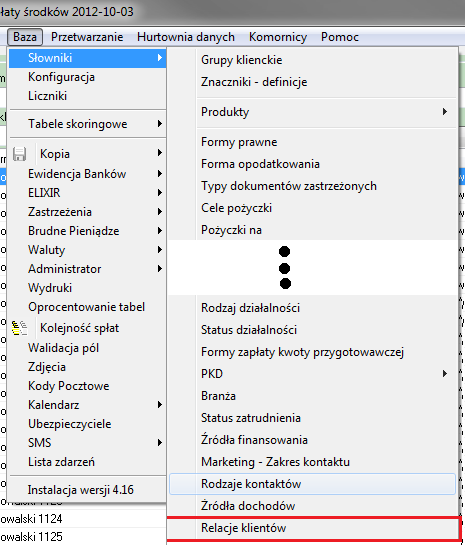 	Wypełniamy ten słownik wedle własnych potrzeb. Zapisane dane wykorzystujemy w zabezpieczeniu pożyczki w celu określenia wspólnych relacji klient-pręczyciel.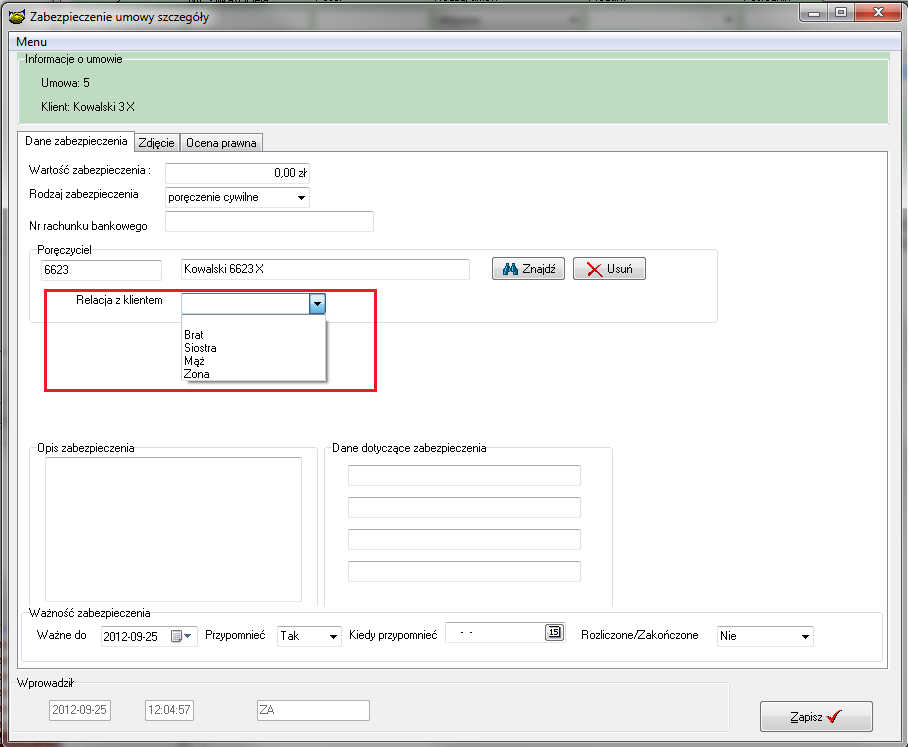 Na ekranie Zaleglości dodano nową kolumnę „Grupa klienta”, która jest grupą klienta pobieraną z danych kontrahenta. Istnieje możliwość sortowania zaległości po grupie klienta poprzez dwukrotne kliknięcie w nagłówek kolumny.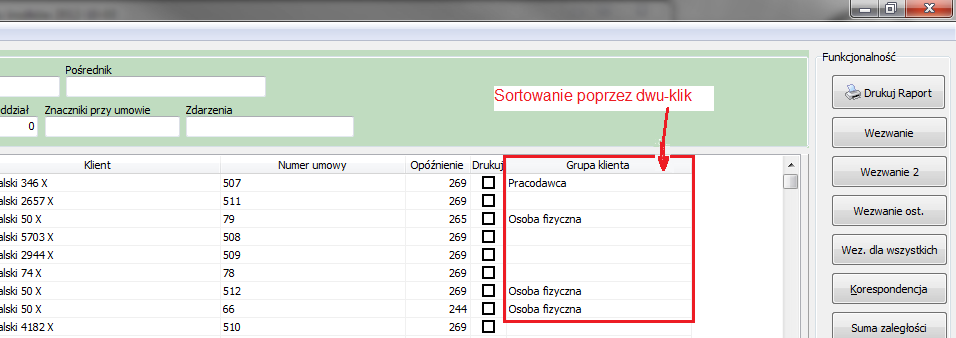 Przy rozksięgowaniu przelewów (menu BazaELIXIRRozksięgowanie komunikatów)  w przypadku gdy umowa jest zakończona zostaniemy o tym poinformowani odpowiednim komunikatem i dany przelew nie zostanie rozksięgowany.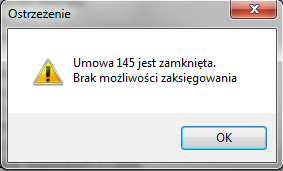 Zmiany w wydrukach in Blanco:- Możliwość rozróżniania wydruków wpłat (dla numeracji tych druków ustawiamy licznik o nazwie DR)- wydruki umów (dla numeracji licznik o nazwie DRU).	Możliwość filtrowania druków po Rodzaju (Umowa, Wpłata). Przy zapisie/druku wskazuje czy dany dokument będzie umową czy wpłatą. Możliwość wydrukowania zestawienia danych wzorców dla danego pośrednika.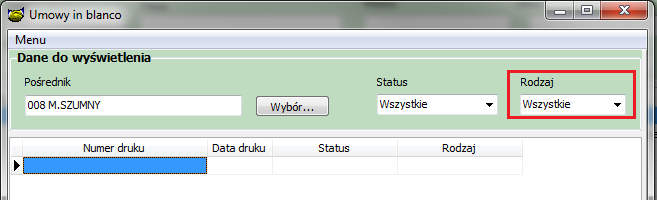 UWAGA ! Dokładniejsza instrukcja korzystania z wydruków inBlanco w pliku „Instrukcja Druków inBlanco.docx”Przy spłacie dodano pole, w którym wpisujemy nazwę Druku InBlanco. Jeżeli na nim została wpisana spłata klienta. Po poprawnym wprowadzeniu nazwy podany druk automatycznie zmienia status na „Zwrócony”.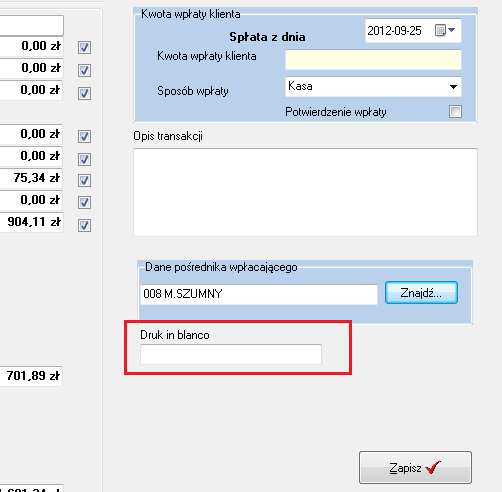 W skróconym wniosku dla osób fizycznych dołączono również wprowadzanie nazw druków inBlanco (wzorce umów).Dodano również możliwość wprowadzania zabezpieczenia na etapie tworzenia umowy.Opcje te działają jedynie dla produktów o automatycznej akceptacji wniosku i automatycznego zakładaniu umowy z wniosku.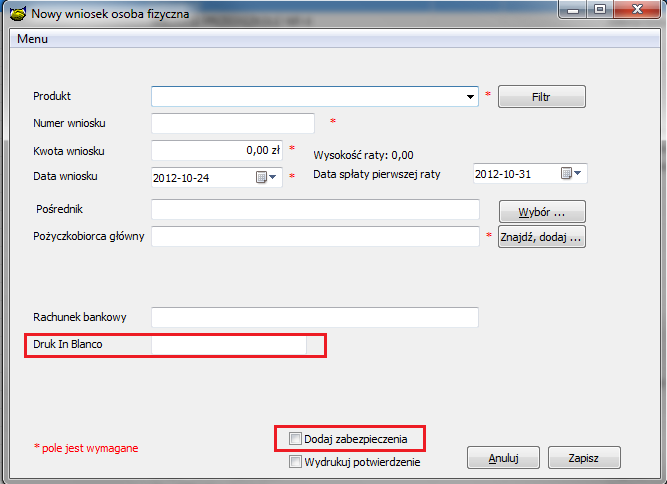 W raporcie Spłat jak również w raporcie zaległości z podziałem na fundusze i Stanów wyodrębniono z pozycji prowizje ogólne Prowizję od korespondencji jak osobna kolumna, która wybieramy odpowiednio w konfiguracji danych raportów.Dla :- Wypowiedzenia;- Umorzenia;- Windykowania;Umożliwiono wprowadzanie indywidualnych wzorców wydruków. Nazwy wzorców pod jakimi należy zapisać pliki to odpowiednio :	- WYPOWIEDZENIE	- UMORZENIE	- WINDYKACJA	Aby dokonać wydruku podczas, którejś z wymienionych operacji należy zaznaczyć ptaszek „Wydruk”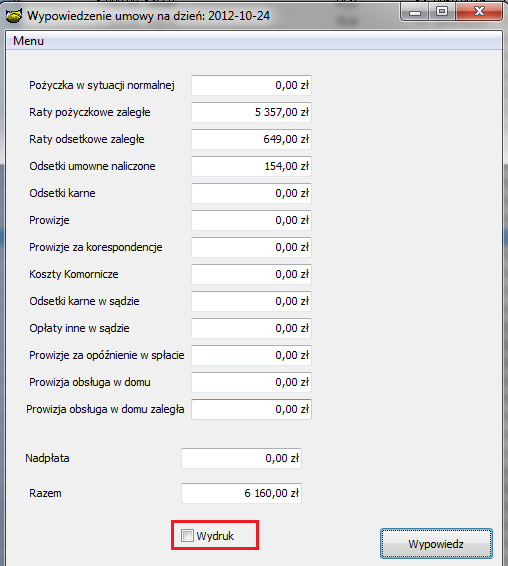 W liście zbiórek w Umowach Info dodano opcję przeglądania zbiórek nie oddanych przez danego pośrednika na przestrzeni całej jego pracy w firmie.Obok każdego dokumentu dołączono kolumnę tydzień dla lepszej orientacji z jakiego okresu pochodzi dany, niezwrócony dokument wpłaty.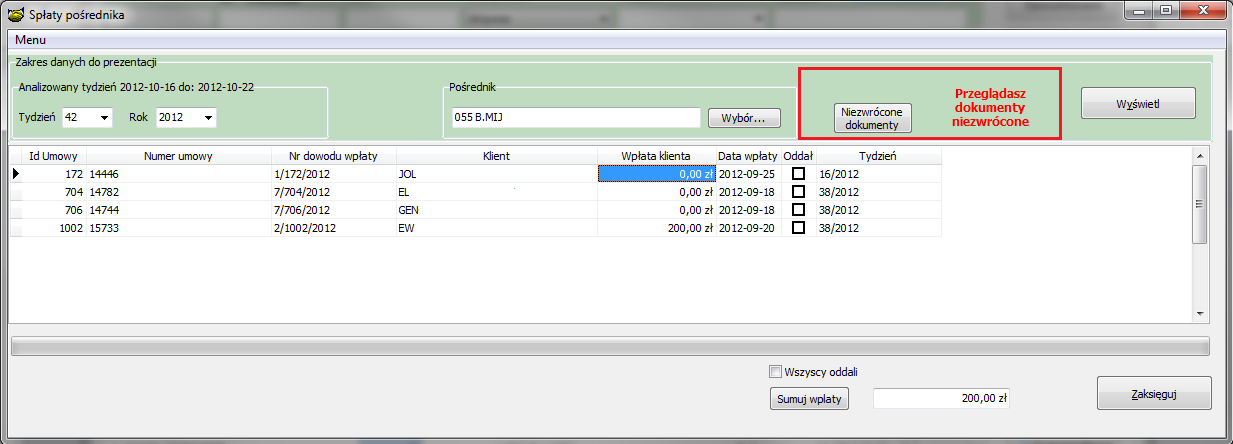 Do wydruku listy zbiórek dodano nowe pole [RaportAgencyjny.”PLAT_ANN”] – które jest odpowiednikiem średniej wartości raty dla danej umowy.Raport spłat dla projektu JEREMI zostanie utworzony poprzez podsumowanie dokumentów, poprzednio system wykonywał raport w trybie „normalnym” jak dla tradycyjnej produktu a następnie wykonywał dzielenie środków według współczynników. Obecnie system w celu wykonania raportu JEREMI zbierze dane z dokumentów księgowych.Zmodyfikowano operacje sprawdzenie memoriału (DK), umożliwiając sprawdzenieKonta koszty korespondencji.Zmiana w opcji „Negocjacje” dodano możliwość zwrotu – umorzenia spłaconych już prowizji z tytułuProwizja od korespondencjiProwizji ogólnychProwizji z tytułu windykacjiZmieniono nazwę konta Droga na Bank, zmiana podyktowanaZwiększeniem czytelności dokumentów.Zmiana w hurtowni danych dodano dwa nowe znacznikiDługość karencjiDługość prolongatyMożliwość tekstowego oznaczania statusu klientów. W menu BazaTabele skoringoweHistoria spłacalności w programie pbazaDotychczas można było oznaczać klientów z opóźnieniami dowolnie wybranymi kolorami. Teraz oprócz kolorów możemy ich oznaczyć dowolnie wprowadzonym przez siebie tekstem.Dokonujemy tego poprzez zaznaczenie ptaszka Oznaczenie statusu tekstem oraz wpisanie odpowiednich wartości w kolumnie „Oznaczenie statusu (tekstem)”.Po zapisaniu zmian oraz po ponownym zalogowaniu się do systemu pbaza status klienta oznaczony jest nie kolorami lecz wprowadzonymi przez nas oznaczeniami tekstowymi.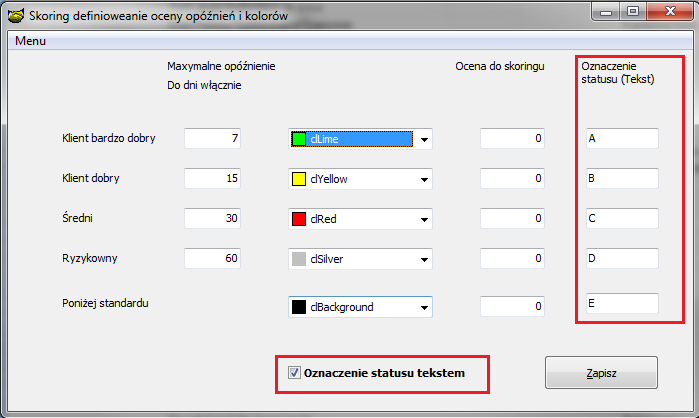 Instrukcja wgrania wersjiWykonać kopię bazy !Zamienić plik pbaza.exe na aktualnyWykonać instalacje bazy danych opcja Baza->Instalacja wersjiUWAGA POPRAWIONO ALGORYTM  LICZENIA ODSETEK BARDZO PROSZĘ ZWRÓCIĆ UWAGĘ NA WARTOŚCI WYLICZONE ODSETEK